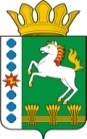 КОНТРОЛЬНО-СЧЕТНЫЙ ОРГАН ШАРЫПОВСКОГО РАЙОНАКрасноярского краяЗаключениена проект Постановления администрации Шушенского сельсовета «О внесении изменений в Постановление администрации Шушенского сельсовета от 30.10.2013 № 55 «Об утверждении муниципальной программы Шушенского  сельсовета «Муниципальное управление» (в ред. от 10.09.2014 № 40, от 15.12.2015 № 66)08 декабря  2016 год 								    № 159Настоящее экспертное заключение подготовлено Контрольно – счетным органом Шарыповского района на основании ст. 157 Бюджетного  кодекса Российской Федерации, ст. 9 Федерального закона от 07.02.2011 № 6-ФЗ «Об общих принципах организации и деятельности контрольно – счетных органов субъектов Российской Федерации и муниципальных образований», ст. 15 Решения Шарыповского районного Совета депутатов от 20.09.2012 № 31/289р «О внесении изменений и дополнений в Решение Шарыповского районного Совета депутатов от 21.06.2012 № 28/272р «О создании Контрольно – счетного органа Шарыповского района» (в ред. от 20.03.2014 № 46/536р, от 25.09.2014 № 51/573р), соглашение от 20.01.2015 о передаче Контрольно – счетному органу Шарыповского района полномочий Контрольно – счетного органа Шушенского сельсовета по осуществлению внешнего муниципального финансового контроля.          Представленный на экспертизу проект Постановления администрации Шушенского сельсовета «О внесении изменений в Постановление администрации Шушенского сельсовета от 30.10.2013 № 55 «Об утверждении муниципальной программы Шушенского сельсовета «Муниципальное управление» (в ред. от 10.09.2014 № 40, от 15.12.2015 № 66) направлен в Контрольно – счетный орган Шарыповского района 29 ноября 2016 года, разработчиком данного проекта Постановления является администрация Шушенского сельсовета Шарыповского района. Основанием для разработки муниципальной программы являются:- статья 179 Бюджетного кодекса Российской Федерации;- Постановление администрации Шушенского сельсовета от 30.07.2013 № 41 «Об утверждении Порядка принятия решений о разработке  муниципальных программ Шушенского сельсовета, их формировании и реализации»;- распоряжение администрации Шушенского сельсовета от 02.08.2013  № 18 «Об утверждении перечня муниципальных программ Шушенского  сельсовета».Ответственный исполнитель муниципальной программы администрация Шушенского сельсовета.Соисполнители муниципальной программы отсутствуют.Подпрограммами муниципальной программы являются:«Управление муниципальным имуществом и  земельными ресурсами».«Управление муниципальными финансами».«Обеспечения документами территориального планирования».«Повышение энергетической эффективности и сокращение энергетических издержек в бюджетном секторе».«Обеспечение реализации муниципальной программы».Мероприятие проведено 08 декабря  2016 года.В ходе подготовки заключения Контрольно – счетным органом Шарыповского района были проанализированы следующие материалы:- проект Постановления администрации Шушенского сельсовета «О внесении изменений в постановление администрации Шушенского сельсовета от 30.10.2013 № 55 «Об утверждении муниципальной программы Шушенского  сельсовета «Муниципальное управление» (в ред. от 10.09.2014 № 40, от 15.12.2015 № 66);- паспорт муниципальной программы Шушенского  сельсовета «Муниципальное управление».В соответствии с проектом паспорта Программы происходит изменение по строке (пункту) «Информация по ресурсному обеспечению программы, в том числе в разбивке по источникам финансирования по годам реализации программы».После внесения изменений строка  будет читаться:Фактически при проверке паспортов муниципальной программы в предыдущей редакции и в предлагаемой редакции установлены несоответствия и арифметические ошибки в общих объемах финансирования муниципальной программы, и в  суммах по источникам финансирования, а именно:(руб.)В представленных на экспертизу материалах отсутствует пояснительная записка с обоснованием необходимости принятия проекта Постановления муниципальной программы «Муниципальное управление».В нарушение пунктов 2 и 3 статьи 9 Федерального закона от 07.02.2011 № 6-ФЗ «Об общих принципах организации и деятельности контрольно – счетных органов субъектов Российской Федерации и муниципальных образований», пункта 1.2.  соглашения от 20.01.2015 о передаче Контрольно – счетному органу Шарыповского района полномочий Контрольно – счетного органа Шушенского сельсовета по осуществлению внешнего муниципального финансового контроля администрация Шушенского сельсовета не направляла проекты муниципальных программ Шушенского сельсовета в Контрольно – счетный орган Шарыповского района для проведения финансово – экономической экспертизы за 2015 и 2016 годы.На основании выше изложенного Контрольно – счетный орган Шарыповского района не согласовывает  проект Постановления администрации Шушенского сельсовета «О внесении изменений в постановление администрации Шушенского сельсовета от 30.10.2013 № 55 «Об утверждении муниципальной программы Шушенского  сельсовета «Муниципальное управление» (в ред. от 10.09.2014 № 40, от 15.12.2015 № 66).Контрольно-счётный  орган Шарыповского района  предлагает:Ответственному исполнителю администрации Шушенского сельсовета предоставлять в Контрольно-счетный  орган  Шарыповского  района проекты муниципальных Программ с финансово – экономическим обоснованием.Усилить контроль по планированию и внесению изменений в муниципальные программы.Председатель Контрольно – счетного органа							Г.В. СавчукАудиторКонтрольно – счетного органа							И.В. ШмидтИнформация по ресурсному обеспечению программы, в том числе в разбивке по источникам финансирования, по годам реализации программы Предыдущая редакцияПредлагаемая редакция (проект Постановления)Информация по ресурсному обеспечению программы, в том числе в разбивке по источникам финансирования, по годам реализации программы Планируемое финансирование программных мероприятий  составляет 11 100 559,94 руб., в том числе за счет средств:федерального бюджета 258 713,00 руб., из них:2014 год – 62 200,00 руб.2015 год – 58 413,00 руб.2016 год – 70 800,00 руб.2017 год – 67 300,00 руб.2018 год – 0,00 руб.краевого бюджета 67 762,10 руб., из них:2014 год – 10 799,00 руб.2015 год – 52 863,10 руб.2016 год – 1 700,00 руб.2017 год – 1 700,00 руб.2018 год – 1 700,00 руб.бюджета поселения  10 612 436,94 руб. руб., из них:2014 год – 2 034 089,78 руб.;2015 год – 2 138 847,06 руб.;2016 год – 2 146 500,00 руб.;2017 год – 2 146 500,00 руб.;2018 год – 2 146 500,00 руб.Планируемое финансирование программных мероприятий  составляет 11 050 296,94 руб., в том числе за счет средств:федерального бюджета 253 858,00 руб., из них:2014 год – 62 200,00 руб.2015 год – 58 413,00 руб.2016 год – 65 945,00 руб.2017 год – 67 300,00 руб.2018 год – 0,00 руб.краевого бюджета 72 653,10 руб., из них:2014 год – 10 799,00 руб.2015 год – 52 863,10 руб.2016 год – 5 591,00 руб.2017 год – 1 700,00 руб.2018 год – 1 700,00 руб.Районный бюджет 10 648,00 руб., из них:2014 год – 0,00 руб.2015 год – 10 648,00 руб.2016 год – 0,00 руб.2017 год – 0,00 руб.2018 год – 0,00 руб.бюджета поселения  10 713 137,84 руб. руб., из них:2014 год – 2 022 490,78 руб.;2015 год – 2 228 847,06 руб.;2016 год – 2 168 800,00 руб.;2017 год – 2 146 500,00 руб.;2018 год – 2 146 500,00 руб.Предыдущая редакцияФактические суммы итоговыеОтклонениеПредлагаемая редакция(проект Постановления)Фактические суммы итоговыеОтклонение Планируемое финансирование программных мероприятий  составляет11 100 559,9410 938 912,04+ 161 647,9011 110 296,9411 050 296,94+ 60 000,00Федеральный бюджет258 713,00258 713,000,00253 858,00253 858,000,00Краевой бюджет67 762,1067 762,100,0072 653,1072 653,100,00Районный бюджет0,000,000,0010 648,0010 648,000,00Бюджет поселения10 612 436,9410 612 436,840,0010 773 137,8410 713 137,84+ 60 000,00